				Minutes 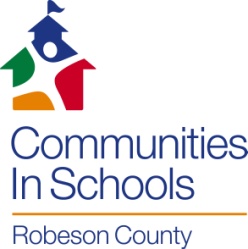 Board of DirectorsCommunities In Schools of Robeson CountyFebruary 15, 2017PO Box 706Lumberton, NC 283597:30 a.m.Members*Denotes members present* Janet Blue			                Amanda Hunt		             *Denise Fann/Tina Barnes-Dawson* Linda Branch				  *Cammie Hunt	             * Bill Smith   Jeanette Evans	                              Herman Locklear	                Angela Sumner   Lori Dove				   *Oryan Lowry	             *Carolyn Floyd-Robinson*Herbert Lowry, Jr.		                 Abe Marshall	              	   Kim Woods  Eva Patterson- Heath			    Dr. Desiree Walker	             * James E. Mitchell*Gary Strickland		  Staff PresentConnie Britt-Office Finance Manager, Dencie Lambdin-Executive Director; Beth Terranova- Special Project Coordinator, Billy Haggans, Principal CIS AcademyAgenda Item I – Call to order and InvocationAs in the absence of the Chair, Cammie Hunt, Vice Chair called the meeting to order in open session.  Agenda Item II – MinutesThe January minutes were presented to the board for approval by Carolyn Floyd Robinson.  Gary Strickland made a motion to approve the minutes.  Oryan Lowry seconded the motion; all were in favor and the motion carried. Agenda Item III – Finance Oryan Lowry presented the CIS of Robeson County January Financials to the board for approval.  Gary Strickland made a motion to approve the CIS financials.  James Mitchell seconded the motion; all were in favor and the motion carried.  The Academy January Financials were then presented to the board for approval.  Gary Strickland made a motion to approve the Academy financials, Oryan Lowry seconded the motion; all were in favor and the motion carried.  The CIS Treasurer’s Report was then presented to the board, Gary Strickland made a motion to approve the CIS Treasurers report, and Carolyn Floyd-Robinson seconded the motion, all were in favor and the motion carried.  Agenda Item IV – Resource Development Cammie Hunt reported that the Resource Development Committee has been meeting every other Wednesday in order to finalize the plans for the upcoming fundraiser.   Rhonda Williamson has found a videographer who will develop a video of the storm and the aftermath.  The committee will be at the Rumba on the Lumber Festival selling raffle tickets for the fund raiser.  Agenda Item V – CIS Academy ReportBilly Haggans gave the CIS Academy Report.  The current enrollment at the Academy is 112 students.  The current attendance rate is 94.8%.  Mr, Jef spent a week at the school which was a makeup date due to the hurricane. There was a PRC 029 validation visit last month and all went well.  This Office of  Charter Schools and SBE have approved a 10 year renewal for CIS Academy.  There will be a second reporting period field trip to Mr. P’s Skateworld this month.  The Academy has 8 students who have applied to the Early College/High School Registration. CIS Academy students participated in the African American Read off at UNCP.Agenda Item V – Executive Director ReportStorm relief funding for students at West Lumberton and W.H. Knuckles has been deferred to the spring time after conversations with both principals.  Dencie will keep the board updated as the final decisions are made for student activities at each school.  DEPCOM, a solar energy power company from Arizona, has presented CIS with a check in the amount of $12, 500, which will be used to provide Bak Paks Pals at R.B. Dean Elementary and Townsend Middle, books at both schools, and full funding for the eighth grade overnight student campus visit.  Dr. Ashley Allen, a psychology professor at UNCP, will take her 101 class into Red Springs, Pembroke Middle and Prospect after school programs with leadership training component.  There will be 3 monthly sessions.Respectfully Submitted,Connie Britt						Carolyn Floyd RobinsonOffice Finance Manager					Board Secretary